Announcements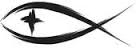 Meetings & EventsAll Services and Meetings are postponed until Thursday, April 30thdue to the COVID-19 virus situation.STEWARDSHIP CORNERJohn 20:16 – “Jesus said to her, ‘Mary.’ ”  Jesus is not only risen from the dead and the Victor over sin, He even calls us by name.  He still calls us His friends and brothers, and He means to bring us through death to join Him in His resurrection.  Christ is risen; He is risen indeed!MEMORIALS FOR RICH FREDERICKSLouise FredricksRose HilliardBIRTHDAYS & ANNIVERSARIESHannah Stuck Birthday				April 25thTRUSTEE UPDATE	We are waiting to see what is going to happen with the Governor’s “Stay Home, Stay Safe” order.  Our plan to do the membrane work and the drain lines at the beginning of May is dependent on contractors being permitted to be actively working again.  We are in a holding pattern like everyone else as we wait for these social distancing measures to be lifted.  Nordlund and Associates in Ludington is working on our design drawings for our building addition project, but we don’t expect to have those ready until probably the beginning of June.  Our thanks to all of you who are providing continuing gifts to the Building Fund.  We will keep you updated as we learn more about a start date for replacing the membrane.COVID 19 ISSUES – UPDATE OF WEDNESDAY, APRIL 8, 2020	We are still in a holding pattern with regards to worship services and meetings at the church.  Governor Whitmer on Thursday, April 9th extended her “Stay Home. Stay Safe.” order until the end of April.  This means we will be postponing the Easter Sunday worship as well as the remaining activities for April.The quarterly Portals of Prayer devotional booklets (April – June) are still available on the kitchen counter.  We also have the Happy Times booklets for preschool children and the My Devotions devotional booklets for elementary age children.  You may stop by and pick them up on Wednesday’s or Friday’s in the fellowship hall.  We are also making hymnals available for you to take home if you don’t have one.  Please feel free to take one from the fellowship hall and use it to follow the weekly service from your home.	The weekly bulletin and Pastor’s sermon are on our website for people to access the lessons and sermon for each Sunday service.  There are links to various other online resources for worship there as well.  We will continue with Pastor’s Weekly Emails to keep folks informed.	If you would like to receive communion, Pastor would be happy to commune individuals or families here in the fellowship hall.  We don’t want to have groups of members coming together, but Pastor will schedule those who desire communion to receive it here.  Please contact Pastor if you would like communion.	Messages can be sent to Pastor (trinityonekama@gmail.com) or the church office (trinityonekama@sbcglobal.net) if you want information or have news to share.  Pastor is still maintaining his office hours on Wednesdays and Fridays from 8:30am to noon if you want to speak directly with him.	A few people have asked about offering envelopes and giving.  You can drop off your envelope at the office on Wednesday and Friday from 9:00am to noon or you can mail it to the church.  A deposit was made at the end of March of all the envelopes and memorials we’ve received since our last worship service on March 15th.  We will continue to make deposits as the gifts are provided.	At this point, we pray for the Lord to keep everyone healthy and safe.  We will keep you posted as the situation changes.  Keep washing your hands, cover your mouth for coughs and sneezed and maintain your distance from others.  If you do become ill from anything, please contact Pastor or the church office so we can get you on the prayer list.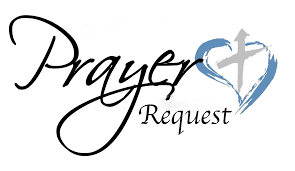 Special PrayersMorris Armbruster					Jill Hoseler (Cancer)				Marjorie NelsonKaydence Devenport				Delbert Kelley						Barbara PotterDylan Gladding						Margaret Meachum				Steve SchimkeGayle Harthun (Cancer)			Gerald Meister					Rev. Jeff Walsh (Cancer)Bob Hilliard (Heart)					Rita Merkey						Sandy WingPrayers for Our MilitaryAndrew Burch, Jr., grandson of John & Loree Sprawka.Mark Granzotto with U.S. Navy in Bahrain, grandson of Rita MerkeyColonel Joel Briske serving in Washington D.C. son of the late Bonnie HarnishArmy Major Riley Morgan Kennedy, stationed in Washington, DC, George & Margaret Punches’ grand-nieceSteve & Carol Sprawka, son & daughter-in-law of John & Loree SprawkaDerek Sprawka, grandson of John & Loree SprawkaCody Stefanick, nephew to Janette & Fred MayIan Nelson, nephew of Jack and Pebbla NelsonTyge Nelson & family, nephew of Jack and Pebbla NelsonLt. Tim Brandt at Uniformed Services University, Bethesda, MD, son of Bruce & Debbie BrandtIf you wish to add someone’s name, please call or e-mail the church office.When someone’s name is placed on prayer lists,his or her name will remain until instructed to remove it.  Thank you!The Mission of Trinity Onekama Is To SERVE          For even the Son of Man did not come to be servedbut to serve and to give his life as a ransom for many.          
                                                                       Mark 10:45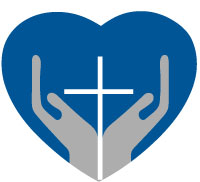 		S haring Jesus’s truth		E quipping for life		R eaching Out		V aluing each other		E vangelizing all agesMission StatementThe mission of Trinity Onekama is to SERVEFor even the Son of Man did not come to be served, but to serve, and to give his life as a ransom for many.           Mark 10:45S haring Jesus’  ruthE quipping for lifeR eaching OutV aluing each otherE vangelizing all ageCHURCH INFORMATIONChurch Office:  (231) 889-4429   Website:  www.trinityonekama.orgE-mail:  trinityonekama@sbcglobal.netAddress:  P.O. Box 119, 5471 Fairview Street, Onekama, MI 49675Adult Bible Study: Sunday @ 9:15 am (year round)Worship:  Sunday @ 10:30 am  The Lord’s Supper:  Celebrated 2nd & 4th SundaysPastoral Hours: Wednesday and Friday  8:30am – NoonPastor Phone: 231-655-2680   Pastor Email: trinityonekama@gmail.comCopyright licensing covered under CCLI #2802932